ΒΕΒΑΙΩΣΗΟ/H υπογραφόμενος/η ………………...………………………………………., Διευθυντής/Διευθύντρια του ……………………………………………………..…………………………………………………, βεβαιώνω ότι ο/η ……………………………………………………………………… που υπηρετεί στη σχολική μονάδα ως αναπληρωτής εκπαιδευτικός/ΕΕΠ/ΕΒΠ κλάδου ΠΕ/ΔΕ ……… Ειδικότητας ………………………………… κατά το τρέχον σχολικό έτος και έχει αιτηθεί άδεια άσκησης ιδιωτικού έργου με αμοιβή, σύμφωνα με τις διατάξεις του άρθρου 31 του νόμου 3528/2007, δεν παρακωλύει με την άδεια αυτή την ομαλή άσκηση των καθηκόντων της/του και την εύρυθμη λειτουργία του σχολείου.Ο/Η Διευθυντής/Διευθύντρια……………………………………                                (σφραγίδα και υπογραφή)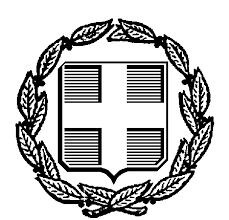 ΕΛΛΗΝΙΚΗ ΔΗΜΟΚΡΑΤΙΑΥΠΟΥΡΓΕΙΟ ΠΑΙΔΕΙΑΣ, ΘΡΗΣΚΕΥΜΑΤΩΝ ΚΑΙ ΑΘΛΗΤΙΣΜΟΥΠΕΡΙΦΕΡΕΙΑΚΗ ΔΙΕΥΘΥΝΣΗ ΠΡΩΤΟΒΑΘΜΙΑΣ & ΔΕΥΤΕΡΟΒΑΘΜΙΑΣ ΕΚΠΑΙΔΕΥΣΗΣ ΘΕΣΣΑΛΙΑΣ___________Διεύθυνση Εκπαίδευσης ν. …………………….               Σχολική Μονάδα ΕΛΛΗΝΙΚΗ ΔΗΜΟΚΡΑΤΙΑΥΠΟΥΡΓΕΙΟ ΠΑΙΔΕΙΑΣ, ΘΡΗΣΚΕΥΜΑΤΩΝ ΚΑΙ ΑΘΛΗΤΙΣΜΟΥΠΕΡΙΦΕΡΕΙΑΚΗ ΔΙΕΥΘΥΝΣΗ ΠΡΩΤΟΒΑΘΜΙΑΣ & ΔΕΥΤΕΡΟΒΑΘΜΙΑΣ ΕΚΠΑΙΔΕΥΣΗΣ ΘΕΣΣΑΛΙΑΣ___________Διεύθυνση Εκπαίδευσης ν. …………………….               Σχολική Μονάδα Ταχ. Δ/νση:……………, 00-00-20.. Αρ. Πρωτ.:  00000Τ.Κ. - Πόλη:……………, 00-00-20.. Αρ. Πρωτ.:  00000Πληροφορίες:……………, 00-00-20.. Αρ. Πρωτ.:  00000Τηλέφωνο:……………, 00-00-20.. Αρ. Πρωτ.:  00000Ιστοσελίδα:……………, 00-00-20.. Αρ. Πρωτ.:  00000e-mail:……………, 00-00-20.. Αρ. Πρωτ.:  00000